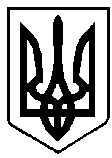 ВАРАСЬКА МІСЬКА РАДАВИКОНАВЧИЙ КОМІТЕТВАРАСЬКОЇ МІСЬКОЇ РАДИР І Ш Е Н Н Я  11.05.2023					м.Вараш			№195-ПРВ-23-4310Про продовження опалювального періоду 2022-2023 років в с. ЗаболоттяВ зв’язку із несприятливими погодними умовами, враховуючи клопотання від 10.05.2023 старости Ярошик О. В., відповідно до пункту 8 «Правил надання послуги з постачання теплової енергії і типових договорів про надання послуги з постачання теплової енергії», затверджених постановою Кабінету Міністрів України від 21.08.2019 року №830, керуючись підпунктом 1 пункту «а» частини першої статті 30 Закону України «Про місцеве  самоврядування в Україні»,  виконавчий комітет Вараської міської радиВИРІШИВ :1. Продовжити опалювальний період 2022-2023 років у с. Заболоття  до                 26 травня 2023 року.2. ВП «Рівненська АЕС» ДП «НАЕК «Енергоатом, провести відключення споживачів теплової енергії с. Заболоття -  26 травня 2023 року.3. Контроль за виконанням цього рішення покласти на заступника міського голови з питань діяльності виконавчих органів ради Ігоря ВОСКОБОЙНИКА.В.о міського голови                                                                 Павло ПАВЛИШИН